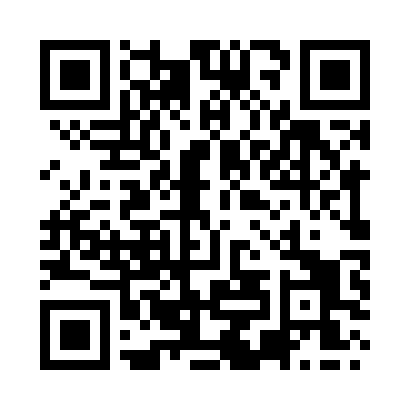 Prayer times for Emberton, Buckinghamshire, UKWed 1 May 2024 - Fri 31 May 2024High Latitude Method: Angle Based RulePrayer Calculation Method: Islamic Society of North AmericaAsar Calculation Method: HanafiPrayer times provided by https://www.salahtimes.comDateDayFajrSunriseDhuhrAsrMaghribIsha1Wed3:325:321:006:088:2910:292Thu3:295:301:006:098:3010:323Fri3:265:281:006:108:3210:354Sat3:235:261:006:118:3410:385Sun3:205:2412:596:128:3510:416Mon3:175:2312:596:138:3710:447Tue3:145:2112:596:148:3910:478Wed3:115:1912:596:158:4010:509Thu3:085:1712:596:168:4210:5110Fri3:085:1612:596:178:4410:5211Sat3:075:1412:596:188:4510:5212Sun3:065:1212:596:198:4710:5313Mon3:055:1112:596:208:4810:5414Tue3:045:0912:596:218:5010:5515Wed3:045:0812:596:218:5110:5616Thu3:035:0612:596:228:5310:5617Fri3:025:0512:596:238:5510:5718Sat3:015:0312:596:248:5610:5819Sun3:015:0212:596:258:5710:5920Mon3:005:0112:596:268:5910:5921Tue3:004:5912:596:279:0011:0022Wed2:594:581:006:279:0211:0123Thu2:584:571:006:289:0311:0224Fri2:584:561:006:299:0411:0225Sat2:574:541:006:309:0611:0326Sun2:574:531:006:319:0711:0427Mon2:564:521:006:319:0811:0428Tue2:564:511:006:329:1011:0529Wed2:554:501:006:339:1111:0630Thu2:554:491:006:349:1211:0631Fri2:554:481:016:349:1311:07